July 27, 2011Carrie Dunn, EsquireFirstEnergy76 South Main StreetAkron, OH 44308Re:	FirstEnergy Conservation Service Provider Contract with 	Comverge, Inc.	Docket No. M-2009-2092222	Dear Ms. Dunn:This letter acknowledges that Commission staff have reviewed FirstEnergyService Company’s (FirstEnergy) proposed Conservation Service Provider (CSP) agreement with Comverge, Inc., filed with the Commission on July 1, 2011, for the provision of CSP services for the Commercial and Industrial Demand Response Voluntary Program.  	The Implementation Order, inter alia, required all Electric Distribution Companies (EDCs) subject to Act 129 to submit, for Commission review, all proposed contracts with CSPs.  The Commission may order modification of these proposed contracts.  66 Pa. C.S. § 2806.1(a)(8).  The Commission, in its Energy Efficiency and Conservation Program Implementation Order at Docket No. M-2008-2069887 (entered January 16, 2009), delegated its authority to review and approve CSP contracts to Commission Staff.	FirstEnergy is advised that the proposed CSP agreement with Comverge, Inc.,filed on July 1, 2011 is approved.  This approval does not constitute approval of any component of FirstEnergy’s Energy Efficiency and Conservation Plan.  Furthermore, we note that approval of this filing does not constitute a determination that such a filing is consistent with the public interest and that the associated costs or expenses are reasonable or prudent for the purposes of cost recovery.  These issues will be addressed by the Commission in any appropriate plan approval and cost recovery proceedings.Please direct any questions to Anthony J. Rametta, Energy Division Supervisor, Bureau of Fixed Utility Services, at (717) 787-2359 or Patricia T. Wiedt, Assistant Counsel, Law Bureau, at (717) 787-5755.			Sincerely,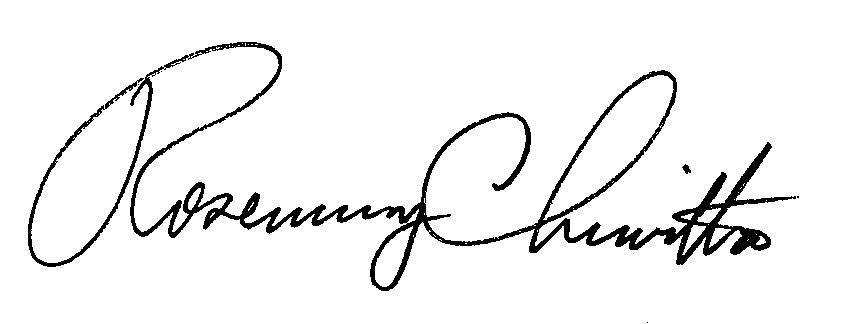 								Rosemary Chiavetta			Secretarycc:	Elaine McDonald, FUS	Anthony J. Rametta, FUS	Kriss Brown, Law Bureau	Patricia T. Wiedt, Law Bureau      	Kathy Aunkst, Secretary’s Bureau	Irwin A. Popowsky, Esquire, OCA	William R. Lloyd, Esquire, OSBA 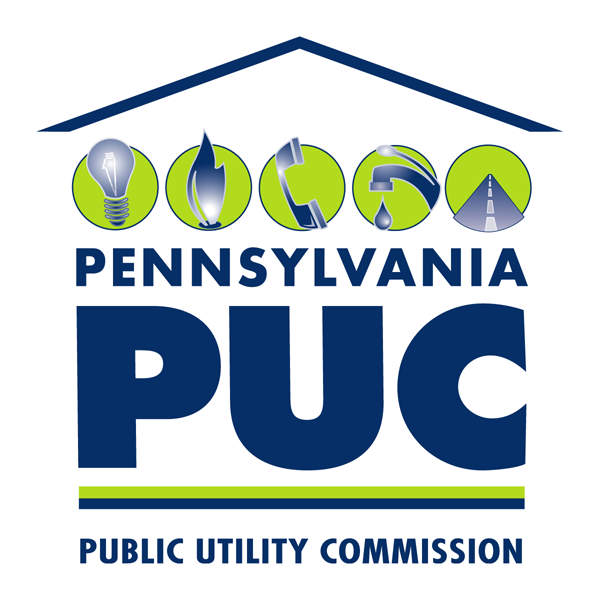  PUBLIC UTILITY COMMISSIONP.O. IN REPLY PLEASE REFER TO OUR FILEM-2009-2092222